МКДОУ «Детский сад с. Башлыкент»Физкультурный досуг «Золотая осень»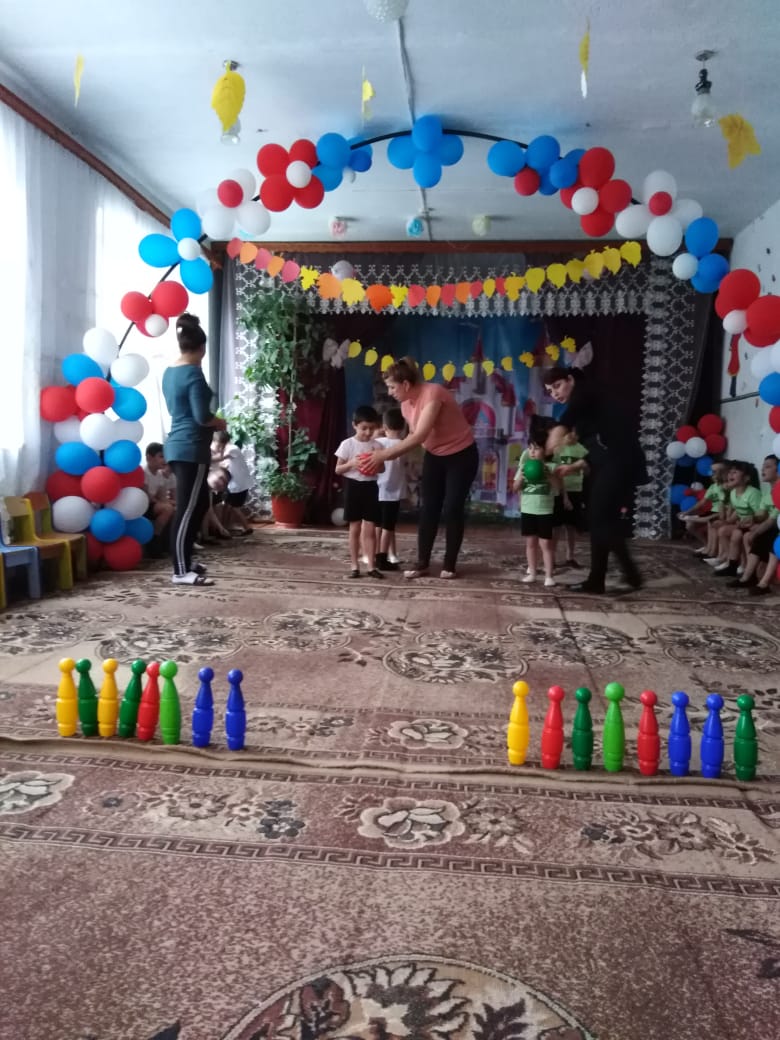 Воспитатель: Абдурахманова А.А.Физкультурный досуг «Золотая осень»Воспитатель: Абдурахманова А.А.Задачи:
1. Создать доброе, радостное настроение у детей. 
2. Обеспечить достаточный уровень двигательной активности, закрепить двигательные умения полученные в совместной деятельности по физической культуре педагога с детьми.
3.Воспитывать положительное и доброе отношение к друг другу.
Инвентарь: два тонких цветных шнура длинной по 4-5 м; муз сопровождение; мячи, ложка; флажки; гегли; обручи, муляжи овощей и фруктов (грибочки, морковь, капуста, яблоки и груши); эмблемы( яблоки, груши)  украшения для зала; муз.центр.
Ход праздника
Под марш дети входят в зал и выстраиваются в две колонны.Ведущий: здравствуйте, дорогие ребята! Сегодня мы собрались, чтобы посмотреть какими вы стали сильными, ловкими и смелыми. Приглашаю вас на спортивный праздник команд «Яблоки» и «Груши». 
Осень щедра своими подарками,
Морковками, яблоками.
В огород ты полезай,
И скорей все собирай.
Овощи, ягодки, фрукты, грибочки.
Растут мамины помощники: дочки и сыночки!
А какой же досуг без шуток, веселья и забавных игр?
Приглашаю поиграть! Подвижная игра с речевым сопровождением
«Мы корзиночку возьмем»
Дети образуют круг, встают на небольшом расстоянии друг от друга, поворачиваются друг за другом.
Мы корзиночку возьмем, (Шагают по кругу друг за другом)
В лес по ягоды пойдем.
Раз, два, три, четыре, пять, (останавливаются хлопают в ладоши, выполняют «пружинку»)
Будем ягоды искать.
Пробежимся по дорожке, (бегут по кругу)
Перепрыгнем через лужи. (прыжки на 2х ногах с продвижением)
Под листочки мы заглянем- (приседают)
Ягод соберем на ужин: (имитируют сбор руками ягод)
Ежевики и малины, (шагают на месте)
Голубики и калины.
Гроздья спелые брусники («пружинка», хлопают в ладоши)
И немного земляники.Ведущий: А теперь прошу ребятки отгадать мои загадки.
Весят на ветке гладкие,
Круглые, сладкие.
Как укусишь за бочок – 
Так и брызнет нежный сок …(яблоки)
Он большой, как мяч футбольный, 
Если спелый - все довольны. 
Так приятен он на вкус! 
Что это за мяч? (Арбуз)
Уродилась я на славу,
Голова бела, кудрява.
Кто любит щи -
Меня в них ищи. (Капуста)
Тянут внучка с бабкой, дедку.
Что тянули вместе? (Репку)
Из головы перо торчит.
На вкус попробуешь - горчит.
Чистишь и заплачешь вдруг.
Всем понятно - это …(Лук)
Эстафета «Фрукты и овощи»
Дети встают в две колонны. По команде педагога 
Малыши не зевайте,
И осенний урожай собирайте!
Ребята по одному собирают по залу фрукты и овощи складывают в корзину стоящую у команды.
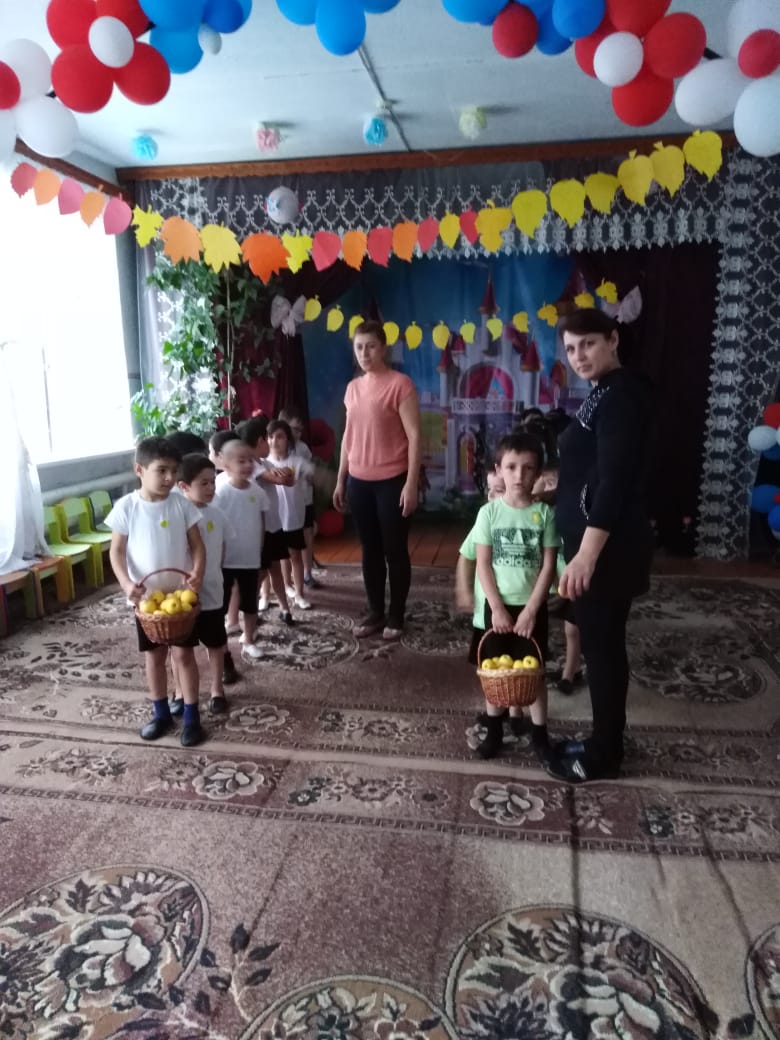 Эстафета: с флажками.Нужно пропрыгать на правой ноге до стульчика взять флажок и пропрыгать на левой ноге к финишу с флажком.Ведущий: Молодцы, а теперь отгадайте загадку.Отгадай, кто я таков, я с тобой играть готов.То качусь я, то скачу, а подбросишь полечу.(мяч) Эстафета: пронеси мячКаждый участник должен пронести мяч в ложке, не уронив до ориентира обогнуть его и вернуться на финиш.Ведущий: Какие же вы ребята умелые, а теперь мы проверим вашу меткость. Эстафета: сбить кеглюКаждый участник команды должен сбить мячом кеглю, за каждую сбитую кеглю команда получит листочек.Эстафета: «Кто кого перетянет»На полу на расстоянии 2 метров друг от друга чертятся две линии. За ними ставятся кегли. Капитаны команд берут друг друга за правые руки, встают спиной к друг другу и по команде ведущего начинают друг друга каждый к своей линии. Победившим считается тот, кто сумеет схватить свою кеглю.Эстафета: «Змейка» Капитан команды по сигналу ведущего бежит и берет обруч, затем возвращается за следующим игроком и так до тех пор, пока вся команда не пробежит змейкой друг за другом и не вернется на место.Эстафета «Пройди сквозь обруч» Первый участник команды бежит, проходит сквозь обруч и возвращается, затем бежит следующий игрок. Эстафета продолжается до тех пор, пока каждый участник не пройдет это испытание.Ведущий:
Вы сегодня не ленились,
Очень славно потрудились!
Фрукты, овощи собрали,
Ягод и грибов набрали!
Веселитесь, не скучайте.
До свидания ребята!Дети под русскую народную музыку выходят из зала.